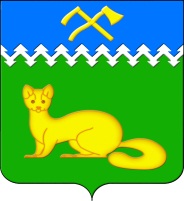 АДМИНИСТРАЦИЯ БОГУЧАНСКОГО СЕЛЬСОВЕТАБОГУЧАНСКОГО РАЙОНАКРАСНОЯРСКОГО КРАЯПОСТАНОВЛЕНИЕ04.05.2023                                с.  Богучаны		                                         № 69 - пО присвоении адреса сооружению воздушной линии электропередачи в с. Богучаны, ул. ЛенинаРассмотрев заявление АО «Красноярская региональная энергетическая компания» (АО «КрасЭКо») и предоставленные материалы, о присвоении адреса сооружению воздушной линии электропередачи, возведенному на земельном участке в пределах кадастрового квартала: 24:07:3101009, в границах координат поворотных точек, приведенных на схеме границ земель или земельных участков, относящихся к категории земель: земли населенных пунктов, руководствуясь пп. 21 п. 1. ст. 14  Федерального закона от 06.10.2003 № 131-ФЗ «Об общих принципах организации местного самоуправления в Российской Федерации»,  Постановлением Правительства РФ от 19.11.2014 № 1221 «Об утверждении Правил присвоения, изменения и аннулирования адресов» и Уставом Богучанского сельсовета,  ПОСТАНОВЛЯЮ:1. Вновь возведенному сооружению воздушной линии электропередачи классом напряжения 35 кВ, в составе объекта: «Строительство ЛЭП – 10 кВ, КПТ 10/0,4 кВ, ЛЭП – 0,4 кВ для электроснабжения объекта, расположенного по адресу: Богучанский район, к.н. 24:07:3101009:7», на земельном участке в пределах кадастрового квартала 24:07:3101009, присвоить следующий адрес: - Российская Федерация, Красноярский край, Богучанский муниципальный район, сельское поселение Богучанский сельсовет                    с. Богучаны, ул. Ленина, сооружение 1004Б/2.2. Отделу ОЖТ администрации Богучанского сельсовета разместить вышеуказанные сведения о присвоении адреса объекту адресации в Государственном адресном реестре.3. Контроль за исполнением данного постановления возложить на заместителя Главы администрации Богучанского сельсовета В.П. Каликайтис.4.  Постановление вступает в силу со дня подписания.Глава Богучанского сельсовета                                                       Л.В. Шмелёва